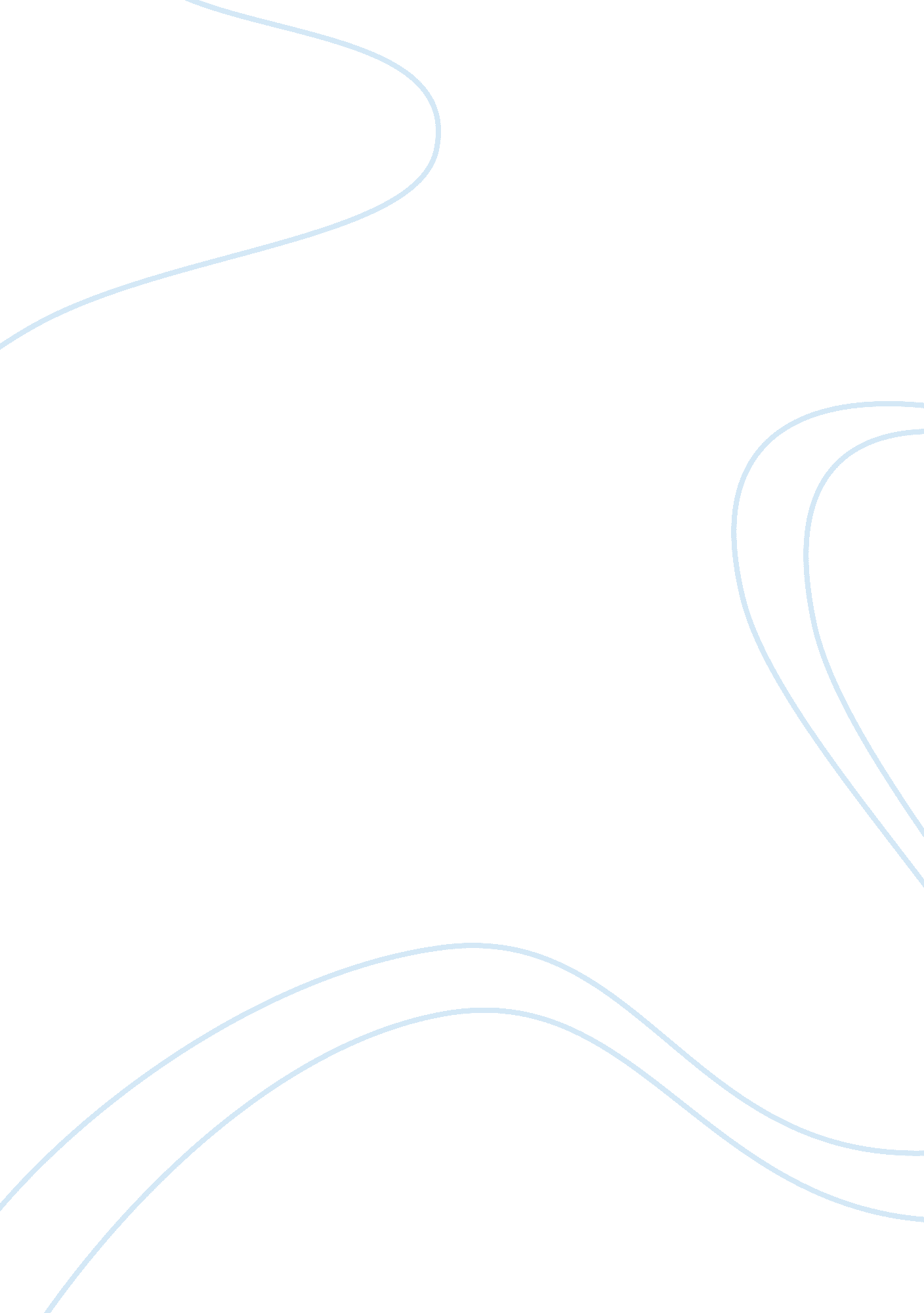 Personal fitness program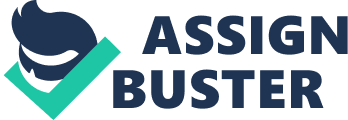 Being able to cover 5km in jogging 
Short term goals 
Increasing my training weight by a kilogram after every two sessions of the same exercise 
Increasing the repetition by two daily 
Increase my situps and cranches repetition by five daily. 
Cover an additional 300m daily on the treadmill. 
Training time table 
Monday 
Cardio workout 30min using walking/stationary bike and elliptical workout 
Tuesday 
Training body strength using 
Wednesday 
Gentle yoga and stretching 
Thursday 
Cardio workout for 30min 
walking/stationary bike and elliptical workout 
Friday 
Training body strength using 
Saturday 
Cardio workout for 30min 
walking/stationary bike and elliptical workout 
Most of these training will be in the evening from 5 pm 
Cardiovascular Endurance 
For this. I will take a 30minute aerobic class in the first week. In the second week, I will introduce a treadmill and in the third week, I will drop the treadmill for jogging while at the same time doing Yoga and aerobic. In the last two weeks, I will go for weekends swimming for 1hr and also start cycling at least 5km daily (Corbin, Masurier, and Dolly 59). 
Muscular Strength and Endurance 
I will do cranches at least 50 repetitions for a start and increase it by five days with an ultimate target of 200 repetitions in the first 2 weeks. This will be in the evenings before I start other exercises. Leg raiser, situp, and rolling will be a morning affair before showering to work. Every evening after training, I will do lightweight lifts for the arms, shoulders, and deadlift for the back (Corbin, Masurier, and Dolly 37). 
Flexibility 
In enhancing this, I will do torse stretch and torso twist, calf stretch, frog jump quadriceps and hamstring stretch, and arm rotation at 360 degrees. Concerning this exercise for flexibility, I will do them as the parting shot of my every evening sessions 
Rewards 
Attainment of any end week goal will mean a theater visiting at the weekend and a massage treatment. 